Сладкий букетикПриближается особенный праздник? Хочешь подарить маме  вкусненькие конфеты, но вручить обычную коробку сладостей — слишком просто и скучно для Тебя?Предлагаю создать оригинальный букет из конфет и поразить всех своим необычным, изысканным подарком.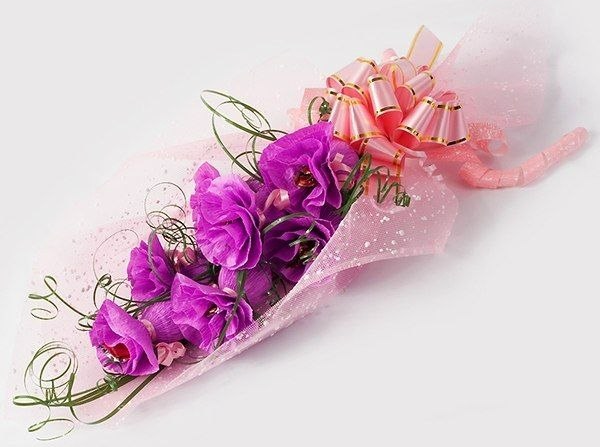 Для букета из конфет Тебе нужны:— гофрированная бумага фиолетового цвета,— конфеты в обертках,— палочки для барбекю,— двусторонний скотч,— флористическая тейп-лента зеленого цвета,— гладкая подарочная (полипропиленовая) лента розового (шириной 0,5 см и 1-2 см), и зеленого (шириной около 0,5 см) цветов,— подарочный бант,— плоскогубцы,— оберточная прозрачная пленка с узором.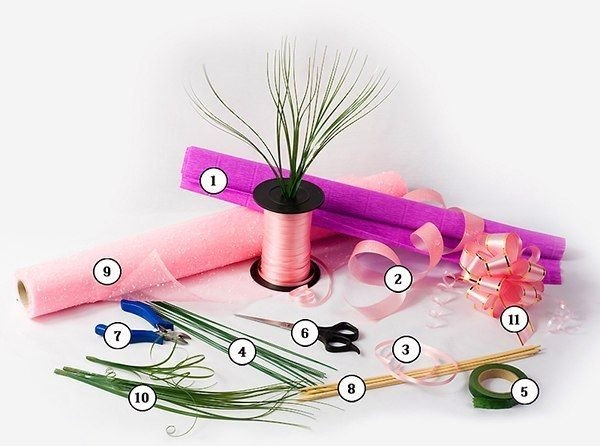 Берем фиолетовую гофрированную бумагу и вырезаем прямоугольник 18х12 см. Из него вырезаем другой прямоугольник, чуть поменьше размерами, — 9х6 см.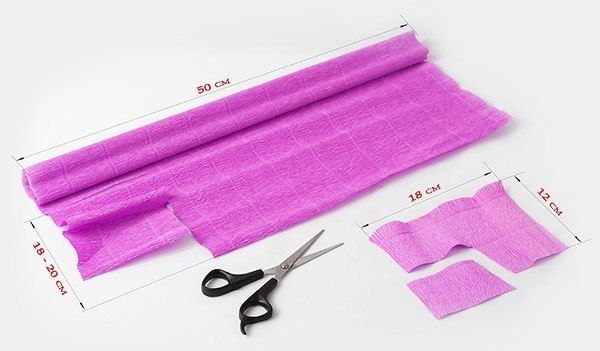 Помещаем меньший клочок бумаги на уже разрезанный большой прямоугольник. Сверху кладем конфетку в обертке и заворачиваем вокруг нее гофрированную бумагу цилиндром.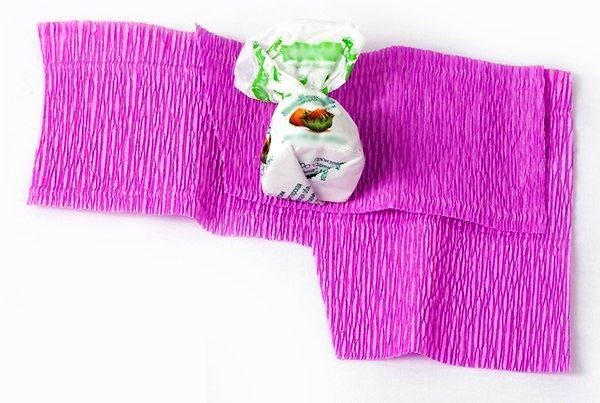 Сверху на палочку для барбекю тонкой лентой наматываем двусторонний скотч. Вместо палочки можно использовать и твердый дротик.Вставляем палочку в цилиндр с конфеткой, хвостик конфеты должен смотреть вверх. Прижимаем нижнюю часть гофрированного «цветка» к скотчу на палочке и обкручиваем вокруг черенка так, чтобы конфета оказалась в центре цветка.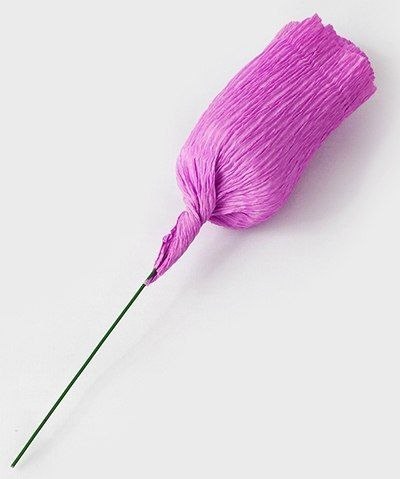 С помощью зеленой тейп-ленты приматываем нижний конец цилиндра к стеблю. Начинаем сверху стебелька, обматывая его по спирали до самого низа.Верхний конец цилиндра обвязываем тонкой розовой ленточкой. Если таковой не нашлось, нарежьте тонкими полосками широкую.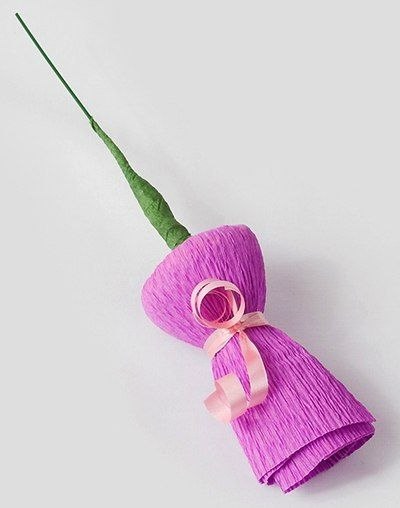 Сразу же нарежем длинными тонкими полосками и зеленую ленту для листьев цветка. Зеленые полоски закручиваем в локоны с помощью ножниц.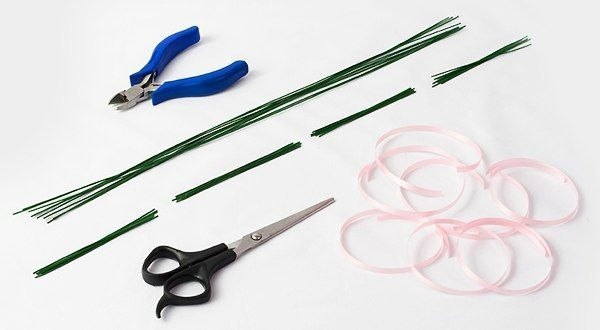 Расправляем лепестки цветка так, чтобы из них выглядывала сердцевина — хвостик конфетки.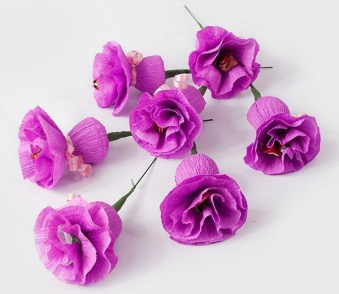 Составляем наш сладкий букет. Соединяем цветы и отдельные пучки листьев флористической тейп-лентой. С помощью плоскогубцев соединяем все стебельки в один, закручивая их один вокруг другого (если используешь для стебельков дротики).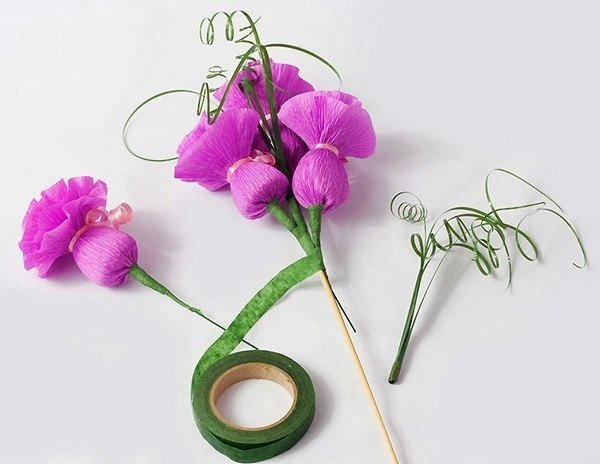 Букетик готов. Заворачиваем его пленкой с узором или подарочной сеткой для цветов, связываем широкой розовой лентой и прикрепляем бант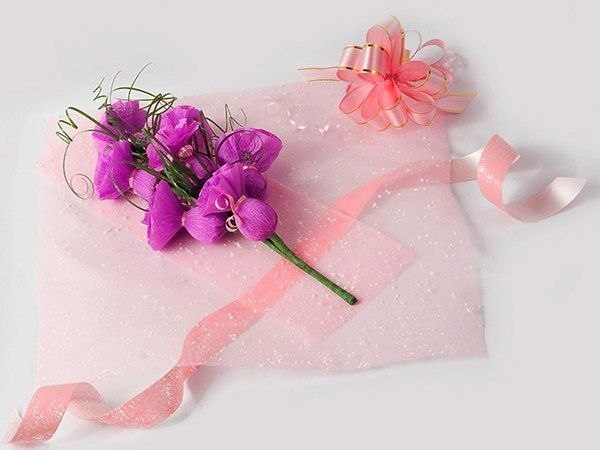 